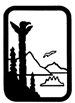 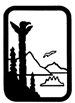 Section 2	Legal Owner	Section 3	Operator (if different from owner)Section 6	Application Contact  Section 9	Project DescriptionProvide/attach a short narrative describing the project. Discuss the purpose for conducting this project, what emission units/activities will be added/modified under this project (i.e., project scope), and the project timeline. If the project is a modification to an existing stationary source, describe how this project will affect the existing process. Include any other discussion that may assist the Department in understanding your project or processing your application. Include a schedule of construction and the desired date for permit issuance.If this application includes an Owner Requested Limit or a request to revise an existing permit term or condition, describe the intent of the limit, and provide sample language for the limit, and for monitoring, record keeping, and reporting for showing compliance with the limit.Add additional pages if necessary.  Section 10	CertificationThis certification applies to the Air Quality Control Construction Permit Application for thesubmitted to the Department on:	.	(Stationary Source Name)Type of Application	Initial Application	Change to Initial Application The application is NOT complete unless the certification of truth, accuracy, and completeness on this form bears the signature of a responsible official of the firm making the application. (18 AAC 50.205)CERTIFICATION OF TRUTH, ACCURACY, AND COMPLETENESS“Based on information and belief formed after reasonable inquiry, I certify that the statements and information in and attached to this document are true, accurate, and complete.”Section 11	Attachments Attachments Included.	List attachments:	  Section 12	Mailing AddressSubmit the construction permit application to the Permit Intake Clerk in the Department’s Anchorage office.  Submitting to a different office will delay processing. The mailing address and phone number for the Anchorage office is:Permit Intake ClerkAlaska Department of Environmental Conservation Air Permit Program555 Cordova Street Anchorage, Alaska 99501(907) 269-3070Section 1	Stationary Source InformationSection 1	Stationary Source InformationSection 1	Stationary Source InformationSection 1	Stationary Source InformationStationary Source Name:      Stationary Source Name:      Stationary Source Name:      SIC:      Project Name (if different):      Stationary Source Contact:Source Physical Address:      City:      State:      Zip:      Source Physical Address:        Telephone:        Telephone:        Telephone:      Source Physical Address:        E-Mail Address:        E-Mail Address:        E-Mail Address:      UTM Coordinates (m) or Latitude/Longitude:Northing:      Easting:      Zone:      Latitude:      Longitude:      Longitude:      Name:      Name:      Name:      Name:      Name:      Name:      Name:      Name:      Name:      Name:      Name:      Name:      Mailing Address:      Mailing Address:      Mailing Address:      Mailing Address:      Mailing Address:      Mailing Address:      Mailing Address:      Mailing Address:      Mailing Address:      Mailing Address:      Mailing Address:      Mailing Address:      City:      City:      State:      State:      Zip:      Zip:      City:      City:      State:      State:      Zip:      Zip:      Telephone:      Telephone:      Telephone:      Telephone:      Telephone:      Telephone:      Telephone:      Telephone:      Telephone:      Telephone:      Telephone:      Telephone:      E-Mail Address:      E-Mail Address:      E-Mail Address:      E-Mail Address:      E-Mail Address:      E-Mail Address:      E-Mail Address:      E-Mail Address:      E-Mail Address:      E-Mail Address:      E-Mail Address:      E-Mail Address:      Section 4	Designated Agent (for service of process)Section 4	Designated Agent (for service of process)Section 4	Designated Agent (for service of process)Section 4	Designated Agent (for service of process)Section 4	Designated Agent (for service of process)Section 4	Designated Agent (for service of process)Section 5	Billing Contact Person (if different from owner)Section 5	Billing Contact Person (if different from owner)Section 5	Billing Contact Person (if different from owner)Section 5	Billing Contact Person (if different from owner)Section 5	Billing Contact Person (if different from owner)Section 5	Billing Contact Person (if different from owner)Name:      Name:      Name:      Name:      Name:      Name:      Name:      Name:      Name:      Name:      Name:      Name:      Mailing Address:      Mailing Address:      Mailing Address:      Mailing Address:      Mailing Address:      Mailing Address:      Mailing Address:      Mailing Address:      Mailing Address:      Mailing Address:      Mailing Address:      Mailing Address:      City:           City:           State:     State:     Zip:      Zip:      City:City:State:      State:      Zip:      Zip:      Physical Address:      Physical Address:      Physical Address:      Physical Address:      Physical Address:      Physical Address:      Telephone:      Telephone:      Telephone:      Telephone:      Telephone:      Telephone:      City:      City:      State:      State:      Zip:      Zip:      E-Mail Address:      E-Mail Address:      E-Mail Address:      E-Mail Address:      E-Mail Address:      E-Mail Address:      Telephone     :Telephone     :Telephone     :Telephone     :Telephone     :Telephone     :E-Mail Address:      E-Mail Address:      E-Mail Address:      E-Mail Address:      E-Mail Address:      E-Mail Address:      Name:      Name:      Name:      Name:      Mailing Address:      City:      State:      Zip:      Mailing Address:      Telephone:      Telephone:      Telephone:      Mailing Address:      E-Mail Address:      E-Mail Address:      E-Mail Address:      Section 7	Major Permit Classification(s)(Check all that apply)  Section 8	Minor Permit Classification(s)(Check all that apply)     18 AAC 50.306	18 AAC 50.502(b)(1)     18 AAC 50.311	18 AAC 50.502(b)(2)     18 AAC 50.316	18 AAC 50.502(b)(3)	18 AAC 50.502(b)(4)	18 AAC 50.502(b)(5)	18 AAC 50.502(b)(6)	18 AAC 50.502(c)(2)(A)	18 AAC 50.502(c)(2)(B)	18 AAC 50.502(c)(3)	18 AAC 50.508(3)	18 AAC 50.508(5)	18 AAC 50.508(6)Signature:Date:      Printed Name:      Title:      